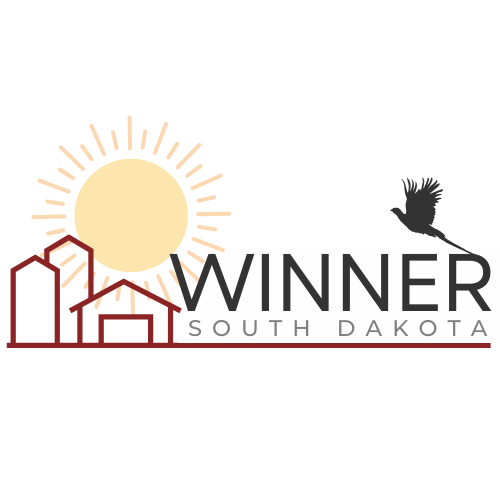 Dumpster Addition/Removal FormCustomer Name: _______________________________________________________________________Customer Address: _____________________________________________________________________Place Dumpster/Tote    			Remove Dumpster/Tote       Effective Date for Placement/Removal: _____________________________________________________Size and number of Dumpsters/Totes Requested:300 Gallon Tote ($43)		 2yd Dumpster ($60)	                         4yd Dumpster ($120)		 6yd Dumpster ($180)Signature of Customer: _____________________________________Date: ________________________City of Winner employee signature: ________________________________Date: ___________________